Für die Anmeldung bitte nur dieses Blatt mailen an: 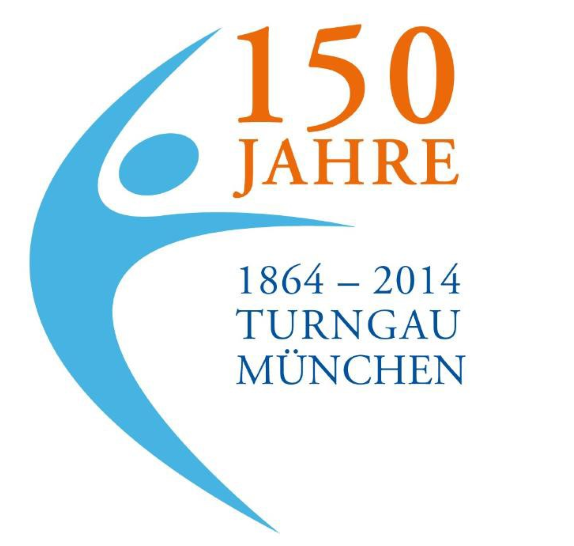 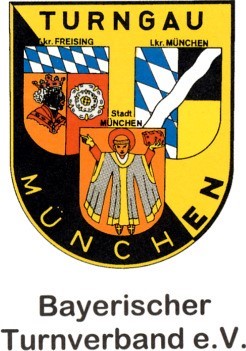 Mail: aktionstag@turngau-muenchen.deA n m e l d u n g  Äktschntage 202433. Aktionstag - Turngau München am 16./17.11.2024  !!! Achtung: Meldegelder müssen vorab per Überweisung bezahlt werden!!! Bankdaten siehe Ausschreibung Meldeschluss: Freitag, 01. November 2024Mit diesem Formular können auch mehrere Teilnehmer angemeldet werden Arbeitskreise für Samstag: (Bitte gewünschten Arbeitskreis pro Block eintragen)Arbeitskreise am Sonntag:Datenschutzerklärung nach DSGVO  Ich willige ein, dass der Turngau München, als verantwortliche Stelle, die bei der Anmeldung erhobenen personenbezogenen Daten, wie Namen, Vorname, Geburtsdatum, Adresse, E-Mail-Adresse und Telefonnummer ausschließlich zum Zwecke der Abwicklung und Abrechnung des Lehrgangs sowie der Übermittlung von lehrgangsrelevanten  Informationen verarbeitet, nutzt. Eine Datenübermittlung an Dritte, außerhalb des Turngaus, findet nicht statt. Eine Datennutzung für Werbezwecke findet ebenfalls nicht statt. Nach Beendigung des Lehrgangs werden die personenbezogenen Daten gelöscht, soweit sie nicht entsprechend der steuerrechtlichen und verbandsrechtlichen Vorgaben aufbewahrt werden müssen. Jeder Teilnehmer hat im Rahmen der Vorgaben der Datenschutzgrundverordnung (DSGVO) das Recht auf Widerspruch gegen die Datenspeicherung und auf Auskunft über die personenbezogenen Daten, die zu seiner Person bei der verantwortlichen Stelle gespeichert sind. Außerdem hat das Mitglied, im Falle von fehlerhaften Daten, ein Korrekturrecht. 
 Ort:_____________   Datum:___________   Unterschrift: _______________________ Name, Vorname:  Anschrift: (Straße, PLZ, Ort) 0. Beispiel Martin Nelkenweg 3, 80333 München 1. 2. 3.  Verein (+ Anschrift + Tel.-Nr.):  Verein (+ Anschrift + Tel.-Nr.): Vereinsmitgliedschaft aus Versicherungsgründen erforderlich.Vereinsmitgliedschaft aus Versicherungsgründen erforderlich.NameBlock ABlock BBlock CBlock DBlock EBeispiel Martin26111419NameBlock FBlock GBlock HBeispiel Martin242628